Ҡ  А Р А Р                                                                                        ПОСТАНОВЛЕНИЕ    «11» май  2021 йыл                     № 39              «11» мая  2021 годаО внесении изменений в постановление администрации сельского поселения Мурсалимкинский сельсовет муниципального района Салаватский район Республики Башкортостан от 03.12.2018 года №102 «Порядок формирования и ведения перечня муниципальных услуг (функций)  Администрации сельского поселения Мурсалимкинский сельсовет муниципального района Салаватский район Республики Башкортостан»Рассмотрев Протест прокуратуры на постановление администрации СП Мурсалимкинский сельсовет муниципального района Салаватский район Республики Башкортостан от 03.12.2018 года №102, в соответствии с Федеральным законом от 27 июля 2010 № 210-ФЗ «Об организации предоставления государственных и муниципальных услуг», постановлением Правительства Республики Башкортостан от 21 апреля 2009 №147 «О порядке формирования и ведения перечня государственных услуг (функций)  Республики Башкортостан», Администрация сельского поселения Мурсалимкинский сельсовет муниципального района Салаватский район Республики Башкортостан ПОСТАНОВЛЯЕТ:	1. Внести в постановление администрации сельского поселения Мурсалимкинский сельсовет муниципального района Салаватский район Республики Башкортостан от 03.12.2018 года № 102 (далее- Постановление) «Порядок формирования и ведения перечня муниципальных услуг (функций)  Администрации сельского поселения Мурсалимкинский сельсовет муниципального района Салаватский район Республики Башкортостан» (далее – Порядок) следующие изменения:Наименование Постановления изложить в следующей редакции:«О порядке формирования и ведения перечня муниципальных услуг сельского поселения Мурсалимкинский сельсовет муниципального района Салаватский район Республики Башкортостан».Пункт 1 Постановления изложить в следующей редакции:«1. Утвердить «Порядок формирования и ведения перечня муниципальных услуг сельского поселения Мурсалимкинский сельсовет муниципального района Салаватский район Республики Башкортостан»,  в новой редакции согласно Приложению.».1.3.  Наименование Приложения к Постановлению изложить в следующей редакции:«Порядок формирования и ведения перечня муниципальных услуг сельского поселения Мурсалимкинский сельсовет муниципального района Салаватский район Республики Башкортостан».1.4. Преамбулу к Порядку изложить в следующей редакции:«Настоящий Порядок определяет правила формирования и ведения перечня муниципальных услуг муниципального района Салаватский район Республики Башкортостан.».1.5. Пункт 2 Порядка изложить в следующей редакции:«2. Перечень представляет собой систематизированный свод сведений о:муниципальных услугах, предоставляемых Администрацией сельского поселения Мурсалимкинский сельсовет муниципального района Салаватский район Республики Башкортостан (далее – Администрация) по запросам заявителей, на которые распространяется действие Федерального закона  от 27 июля 2010 года №210-ФЗ "Об организации предоставления государственных и муниципальных услуг" (далее - Федеральный закон);муниципальных услугах государственных учреждений и иных организаций, указанных в пункте 3 статьи 1 Федерального закона;муниципальных услугах, осуществляемых в рамках государственных полномочий Российской Федераций, переданных органам местного самоуправления на основании федеральных законов с предоставлением субвенций из федерального бюджета, в отношении которых административные регламенты предоставления муниципальных услуг утверждаются Администрацией, если иное не установлено федеральными законами.В Перечень не должны включаться сведения:об услугах, необходимых и обязательных для предоставления Администрацией муниципальных услуг в соответствии со статьей 9 Федерального закона;об услугах, оказываемых муниципальными учреждениями и иными организациями, в которых размещается муниципальное задание (заказ) в соответствии с бюджетным законодательством Российской Федерации, за исключением услуг учреждений и организаций, указанных в пункте 3 статьи 1 Федерального закона.Целью формирования Перечня является создание информационного ресурса, содержащего актуальные и достоверные сведения о муниципальных услугах и подлежащего использованию для разработки административных регламентов предоставления муниципальных услуг и раскрытия информации о муниципальных услугах, в том числе в государственной информационной системе «Портал государственных и муниципальных услуг (функций) Республики Башкортостан».».1.6. Пункт 8 Порядка изложить в следующей редакции:«8. Перечень должен содержать сгруппированные по сферам жизнедеятельности общества, следующие сведения о государственных услугах:номер муниципальной услуги;наименование муниципальной услуги;идентификационный признак муниципальной услуги;наименование и реквизиты нормативного правового акта, устанавливающего предоставление муниципальной услуги, утверждающего регламент и (или) стандарт качества предоставления муниципальной услуги (при наличии, утвержденных нормативных правовых актов);показатели, характеризующие объем муниципальной услуги (в соответствующих единицах измерения);наименование исполнительного органа местного самоуправления, организации, которые предоставляют муниципальную услугу;результат предоставления муниципальной услуги (для получателя);категория получателей муниципальной услуги;услуги (для получателя);наименование и реквизиты нормативного правового акта, определяющего оплату муниципальной услуги.».1.7. По тексту Порядка слово «функция» в соответствующем падеже исключить.2. Обнародовать настоящее постановление путем размещения на официальном сайте Администрации сельского поселения Мурсалимкинский сельсовет муниципального района Салаватский район Республики Башкортостан – https://mursalimkino.su3. Контроль исполнения настоящего постановления оставляю за собойГлава сельского поселения                                      А.А. Муфлиханов                                                  БАШКОРТОСТАН РЕСПУБЛИКАҺЫСАЛАУАТ РАЙОНЫМУНИЦИПАЛЬ РАЙОНЫНЫҢМӨРСӘЛИМ АУЫЛ СОВЕТЫ АУЫЛ БИЛӘМӘҺЕ ХӘКИМИӘТЕ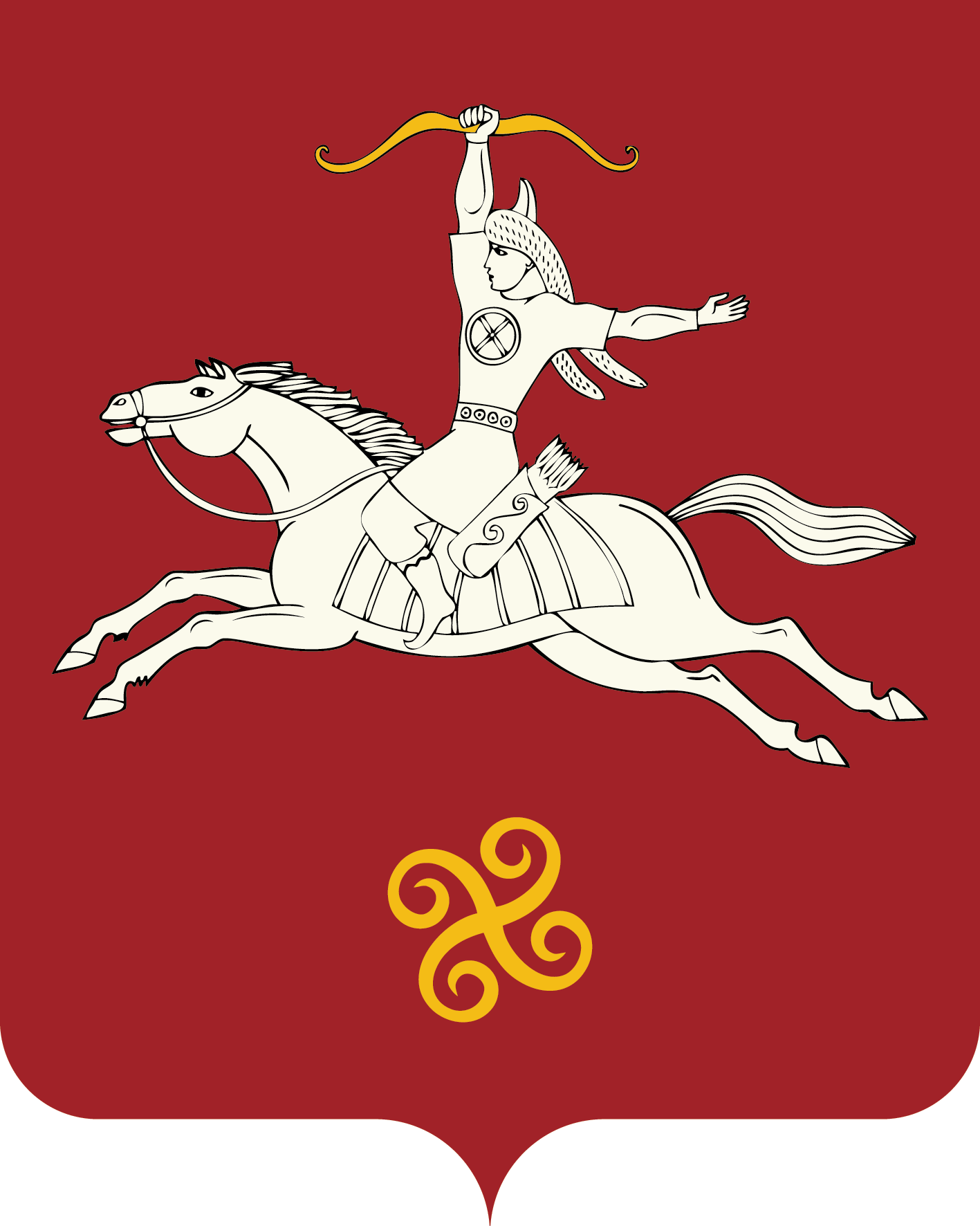 РЕСПУБЛИКА БАШКОРТОСТАНАДМИНИСТРАЦИЯ  СЕЛЬСКОГО ПОСЕЛЕНИЯ МУРСАЛИМКИНСКИЙ СЕЛЬСОВЕТМУНИЦИПАЛЬНОГО РАЙОНАСАЛАВАТСКИЙ РАЙОН452485 , Мөрсәлим ауылы, Төзөлөш урамы, 15 йорттел. (34777) 2-43-32, 2-43-65452485, с.Мурсалимкино, ул. Строительная , д 15тел. (34777) 2-43-32, 2-43-65